     ГОДИНА XI                         БРОЈ   2-1                     22.ЈУН             2018. ГОДИНЕАКТАОПШТИНСКОГ ВЕЋА	На основу члана 58. Закона о запосленима у аутономним покрајинама и јединицама локалне самоуправе („Сл. гласник РС“, број 21/2016 и 113/2017), члана 5. Уредбе о критеријумима за разврставање радних места и мерилима за опис радних места службеника у аутономним покрајинама и јединицама локалне самоуправе („Сл. гласник РС“, број 88/2016), члана 4. Уредбе о критеријумима за разврставање радних места и мерилима за опис радних места намештеника у аутономним покрајинама и јединицама локалне самоуправе („Сл. гласник РС“, број 88/2016), члана 62. Статута општине Љиг („Сл. лист општине Љиг“, број 7/08,10/08 и 6/16), Општинско веће општине Љиг, на предлог начелника Општинске управе Љиг дана 22.06.2018.  године, усвојило је:П Р А В И Л Н И КO ИЗМЕНИ ПРАВИЛНИКА О ОРГАНИЗАЦИЈИ И СИСТЕМАТИЗАЦИЈИ РАДНИХ МЕСТАУ ОПШТИНСКОЈ УПРАВИ ОПШТИНЕ ЉИГЧлан 1.	У члану 18. Правилника о организацији и систематизацији радних места у Општинској управи општине Љиг, поглавље Б) Основне организационе јединице – Одељење за општу управу,  тачка 5. мења се и гласи:Опис посла: Обавља послове који се односе на заштиту, очување и евиденцију непокретности општине, управљање, коришћење и располагање неокретностима општине, као и имовинско правне послове које Република повери општини, послове експропријације, деекспропријације, послове пружања стручне помоћи у вези са повраћајем земљишта по ПЗФ, израду предлога аката у вези са располагањем непокретностима у друштвеној односно државној својини; учествује у припреми годишњег плана јавних набавки; спроводи поступак јавних набавки; припрема претходни распис; припрема извештаје који се достављају Управи за јавне набавке; сарађује са другим државним органима и организацијама надлежним за јавне набавке; обавља друге послове које му повери начелник Одељења и начелник Општинске управе.Услови: стечено високо образовање из научне области правних наука на основним академским студијама у обиму од најмање 240 ЕСПБ, мастер академским студијама, мастер струковним студијама, специјалистичким академским студијама,специјалистичким струковним студијама, односно на основним студијама у трајању од најмање четири године или специјалистичким студијама на факултету, положен државни стручни испит, положен испит за службеника за јавне набавке, радно искуство у струци од најмање три године, познавање рада на рачунару (MS Office пакет и интернет).Члан 2.	У члану 18. Правилника о организацији и систематизацији радних места у Општинској управи општине Љиг, поглавље Б) Основне организационе јединице – Одељење за општу управу,  тачка 20. мења се и гласи:Опис посла: припремање, сервирање и послуживање топлих и хладних безалкохолних напитака; одржавање хигије непосуђа, прибора и уређаја; преузимање робе и вођење књиге задужења и раздужења робе; други послови по налогу начелника Одељења и начелника Општинске управе. Услови: основно образовање у трајању од осам година.Члан 3.	Остале одредбе Правилника о организацији и систематизацији радних места у Општинској управи општине Љиг 01 Број: 06-25/17-11 од 14.12.2017. године остају непромењене.Члан 4.	Правилник о измени Правилника ступа на снагу осмог дана од дана објављивања у ''Службеном гласнику општине Љиг''. ОПШТИНСКО ВЕЋЕ ОПШТИНЕ ЉИГ01 Број: 06-9/2018-1ПРЕДСЕДНИКДраган Лазаревић, с.р.     22.јун   2018. године        *     Службени гласник  Општине Љиг   *           БРОЈ     2-1     АКТА ОПШТИНСКОГ ВЕЋАПРАВИЛНИК О ИЗМЕНИ ПРАВИЛНИКА  О ОРГАНИЗАЦИЈИ И СИСТЕМАТИЗАЦИЈИ РАДНИХ МЕСТА           У ОПШТИНСКОЈ УПРАВИ ОПШТИНЕ ЉИГ ........................ стране           1 - 2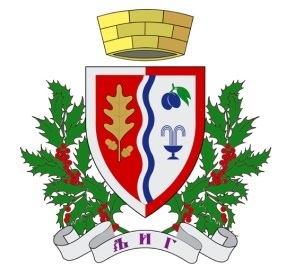 СЛУЖБЕНИ ГЛАСНИКОПШТИНЕ ЉИГ1.                                                                 Имовинско-правни послови и јавне набавкеЗвање: саветник                                                                                          број службеника: 1Радно место: Помоћни радникЗвање: пета врста радних местаброј намештеника: 1